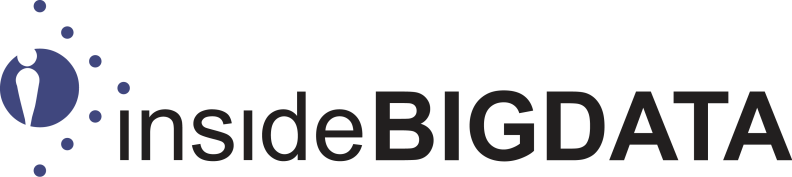 Ad SpecificationsOnline Ad Banner Sizes: 300x250 (Med. Rectangle) 728x90 (Leader board)  160x600 (Tower Ad)180x150 (Sm. Rec.)320x50 (Mobile Leader Board)250x950 (Skins)Please provide a static (or animated) GIF or JPEG banner; or see below for Rich Media optionsAd File Sizes: Banner Ad materials hosted by inside HPC Media have a max size of 50k(Ad materials served through a third-party vendor may have a max size limit of 95k) 3rd Party Ad Tags: Are accepted. 3rd Party ad tags can only drop a cookie after the user has clicked on the ad… impression/view-based cookies are not permitted.  Animation / Looping:  Maximum number of loops = 3Time = 15 SecondsAlternative text: 60 CharactersInsideBigData.com uses a responsive web site design, which responds to the size of the screen of the visitorOptional Rich Media Instructions:Accepts all Rich Media creative for all ad units.Video – Can start with ad launchPre-roll – 30 second maxUser initiated video has no time limits, but, must turn off with click or when rolled off of.Sound – Must be user initiated by click and have a button to turn off soundExpanding banner creative – Must be user initiated by click or mouse over300x250 (Rectangle) - Expands Left, max size 600x250728x90 (Leader board) Expands Bottom, max size 728x225160x600 (Tower) – Expands Right, max size 300x600HTML5 Initial load 100k Desktop / Tablet 80k for Mobile ad unitsPlease send back up gif image at 40k for older browsers
Materials Due Date: Please allow 3 business days before campaign launch date for scheduling and QANewsletter Ad Sizes:300x250 (Rectangle)  180x100 (Company Logo) File Sizes: Newsletter Ad materials have a max size of 20KFormat: Static Image Files OnlyGIF; JPEGLooping:  None – Due to email SPAM filters the newsletters ads must be static imagesAlt text: Headline 50 characters or lessDue Date: Please allow 3 business days before mailing date.Featured White Paper Postings:Provide PDF file, or link to PDFDue Date: Please allow 3 business days before live date.Industry Perspectives - Guest Article:Article Length: Approximately 500 to 750 wordsExcerpt: 250 CharactersImages or Logo: OptionalNote: Best results are when you offer something like a white paper or case study. Letters from CEOs to the AI / Big Data community also do very well.Due Date: Please allow 10 business days before publish date.Text Ad:Title:  Max. 100 CharactersProvide click through urlDue Date: Please allow 3 business days before live date
Send Ad Materials to:lisa@insidebigdata.comTracking: inside HPC Media tracks click-through and bills impressions on all advertisements through Dart for Publishers and provides advertisers with periodic reports.InsideBIGDATA is owned by inside HPC Media LLC. 